DOĞUM ANINDA OKUNACAKİNŞİKAK 7 KEZ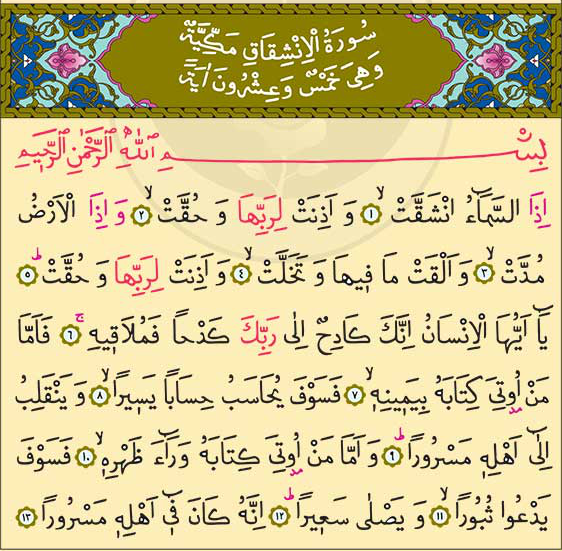 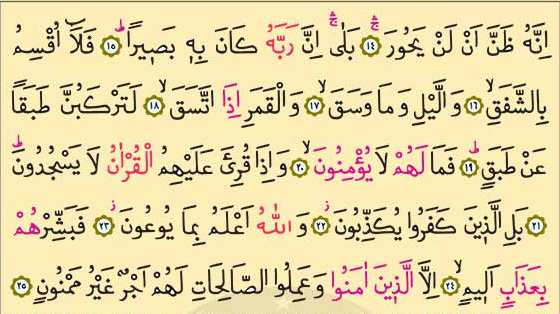 AYETEL KÜRSİFATİHANASFELAKKADİRKAFİRUNİHLASBÜYÜK İSTİĞFAR DUASI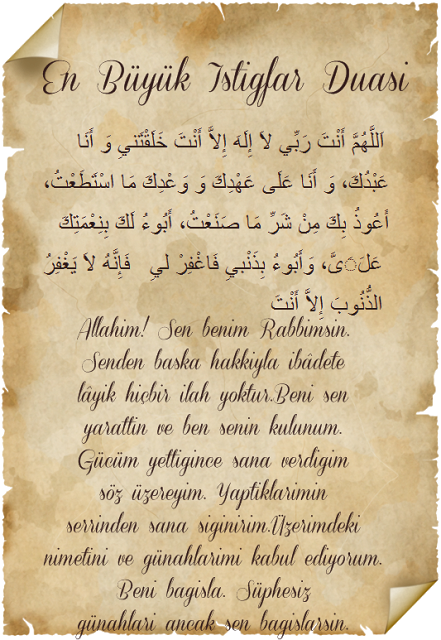 ARAF 54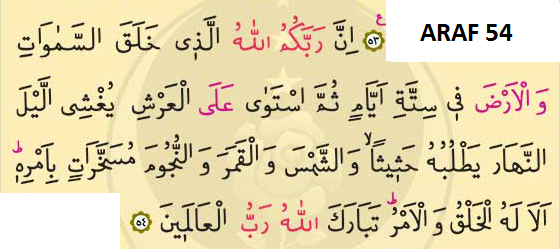 A’LA SURESİ 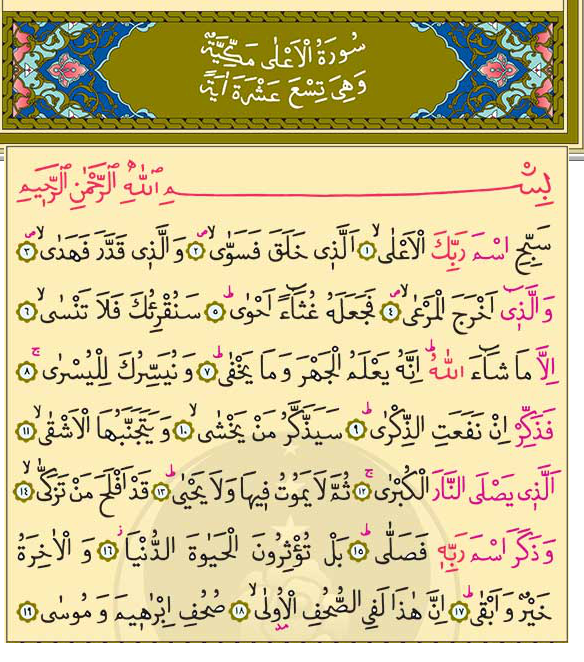 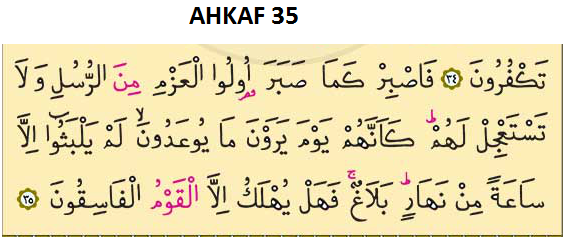 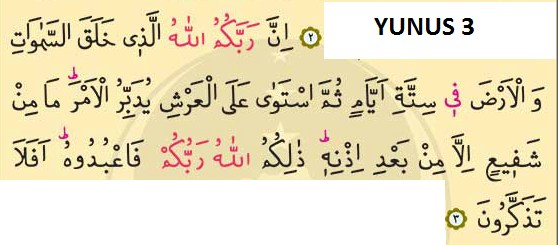 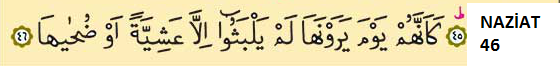 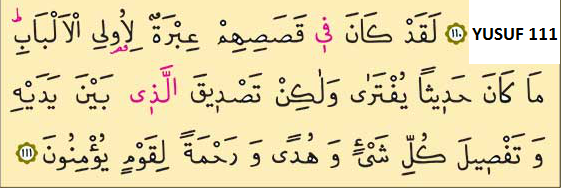 